LOST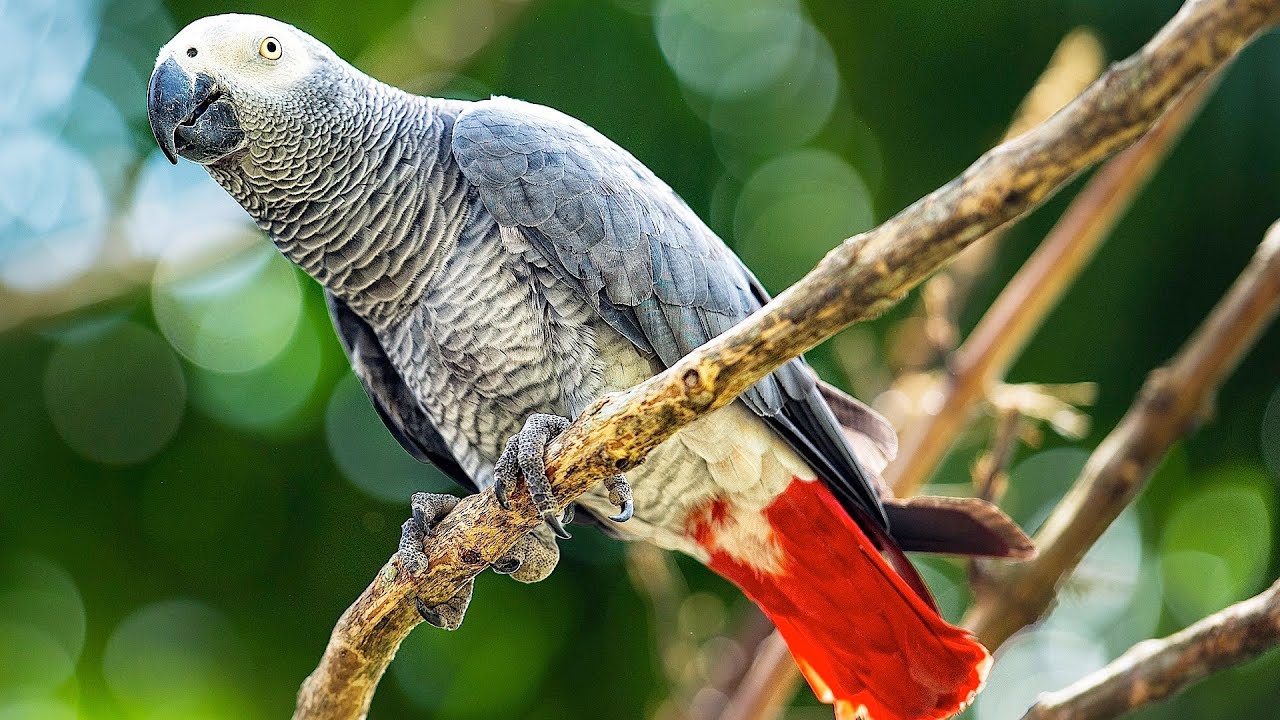 LOST AFRICAN GREY PARROTWe have sadly lost our beautiful family member Dolce.Last seen in Craigburn Farm.She is mostly grey with a bright red tail.She is friendly & does not bite.If you spot Dolce please call Dani immediately on 0421 286 279REWARD OFFERED